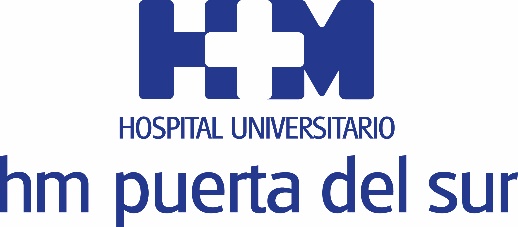 Congreso online que se celebrará el próximo 25 de junioÉXITO DE CONVOCATORIA DE CIOG 2020, QUE YA CUENTA CON MÁS DE 1.000 INSCRITOSEl evento, organizado por el Servicio de Ginecología y Obstetricia del Hospital Universitario HM Puerta del Sur, contará con la participación de todos los centros hospitalarios de la Comunidad de Madrid con formación a residentes en este campoLa medicina materno-fetal, los últimos avances en la especialidad, la reproducción y los procesos oncológicos centrarán las mesas del congreso, que también abordará la experiencia del COVID-19 en este ámbitoEl formato online, facilitado por una plataforma específica, permitirá una mayor interactividad, con preguntas en directo, valoración de las mejores ponencias y ponentes, y control de asistenciaMadrid, 16 de junio de 2020.- El próximo 25 de junio se celebrará la VII edición del Symposium ‘Curso Inter-hospitalario de Obstetricia y Ginecología (CIOG)’ que por los efectos de la pandemia de COVID-19 se celebrará de forma online.  Además, esta cita imprescindible de la Ginecología madrileña se ha convertido ya en un éxito rotundo de convocatoria al superar los 1.000 inscritos.Este evento, organizado por el Servicio de Ginecología y Obstetricia del Hospital Universitario HM Puerta del Sur, está orientado tanto para profesionales sanitarios, médicos residentes y estudiantes de Medicina de la especialidad.   En el Auditorio Dr. Juan Abarca del Hospital Universitario HM Puerta del Sur estarán ubicados los moderadores del congreso, aunque las exposiciones se celebrarán desde los centros donde se ubican los ponentes, que podrán seguirse vía internet desde cualquier punto geográfico. El Dr. Miguel Ángel Rodríguez Zambrano, jefe de Servicio de Ginecología y Obstetricia del Hospital Universitario HM Puerta del Sur y organizador del congreso, señala que “ninguna plataforma digital es capaz de sustituir el contacto personal, pero la tecnología nos permite acercarnos mucho a ello. Hemos mantenido el mismo formato que siempre, con cuatro mesas con ponencias diferentes y con un coloquio moderado en mesas de expertos de reconocido prestigio. Este formato online nos va a permitir ampliar la oferta a muchos más compañeros, algo que antes no podíamos hacer por la limitación de espacio de nuestra sede”.Plataforma dinámicaEsta edición de CIOG será la primera que se desarrolle con este formato online para el cual se ha creado una plataforma dinámica, que permitirá una mayor interactividad en los debates, con preguntas en directo, valoración de las mejores ponencias y ponentes y control de asistencia. “Este formato es muy novedoso y lleno de posibilidades ya que estamos seguros que se van a intercambian de manera ágil experiencias y aspiramos a que este modelo de congreso nos permita ampliar nuestro radio de acción sin perder un ápice de contenido científico y asistencial”, señala el Dr. Rodríguez Zambrano.Como en anteriores ediciones, CIOG se convierte de esta forma en el epicentro de la especialidad en Madrid en junio al tomar parte en el congreso todos los centros hospitalarios universitarios públicos y privados con formación de médicos residentes en la Comunidad de Madrid. Además, el formato online permite traspasar las fronteras territoriales por lo que las ponencias y su impacto pueden llegar más allá del ámbito madrileño, lo que mejora la difusión y abre el contenido del congreso a más profesiones sanitarios, lo que permite que la actualización de técnicas llegue a más pacientes.TemáticasDe hecho, buena parte de los ponentes son jefes de servicio y clínicos de estos centros hospitalarios, que abordarán las últimas actualizaciones en Ginecología y Obstetricia como la inducción al parto en pacientes con cesárea anterior y el manejo y complicaciones del retraso del crecimiento intrauterino tardío en la mesa de medicina materno-fetal. Para los procesos oncológicos se ofrecerán las últimas novedades en el abordaje del cáncer de mama, de cérvix, de ovario o ginecológicos o el estudio de los ganglios centinela.Por otro lado, en la mesa de Ginecología se tratarán aspectos como el dolor pélvico crónico, la vacunación en la gestación o los índices de calidad asistencial en el parto. También en la mesa de Fertilidad participarán expertos de primera fila como el Dr. Isidoro Bruna, director de HM Fertility Center, quien moderará ponencia sobre la anticoncepción o la reproducción asistida en tiempos de COVID-19. Precisamente todo lo relacionado con el virus SARS-CoV-2 tendrá un apartado esencial ya que habrá un mesa específica dedicada a hablar sobre la gestación y el puerperio durante el COVID-19. En este sentido, el congreso también se revela de gran interés ya que en participarán especialistas de los hospitales madrileños, públicos y privados, que han estado en primera línea de batalla en la pandemia por lo que su experiencia es de vital importancia en este campo. En definitiva, esta edición online de CIOG se presenta como el evento ginecológico de referencia en Madrid con más de 40 ponentes y la participación de representantes de 18 centros hospitalarios.  HM HospitalesHM Hospitales es el grupo hospitalario privado de referencia a nivel nacional que basa su oferta en la excelencia asistencial sumada a la investigación, la docencia, la constante innovación tecnológica y la publicación de resultados.Dirigido por médicos y con capital 100% español, cuenta en la actualidad con más de 5.000 trabajadores laborales que concentran sus esfuerzos en ofrecer una medicina de calidad e innovadora centrada en el cuidado de la salud y el bienestar de sus pacientes y familiares.HM Hospitales está formado por 42 centros asistenciales: 16 hospitales, 4 centros integrales de alta especialización en Oncología, Cardiología, Neurociencias y Fertilidad, además de 22 policlínicos. Todos ellos trabajan de manera coordinada para ofrecer una gestión integral de las necesidades y requerimientos de sus pacientes.Más información para medios:DPTO. DE COMUNICACIÓN DE HM HOSPITALESMarcos García RodríguezTel.: 914 444 244 Ext 167 / Móvil 667 184 600 E-mail: mgarciarodriguez@hmhospitales.comMás información: www.hmhospitales.com